Publicado en  el 15/03/2014 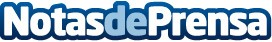 Más del 65% de los refugiados sirios temen no poder regresar nunca a su paísDatos de contacto:Intermon OxfamNota de prensa publicada en: https://www.notasdeprensa.es/mas-del-65-de-los-refugiados-sirios-temen-no_1 Categorias: Solidaridad y cooperación http://www.notasdeprensa.es